CREER UN ARGUMENTAIREObjectif : Construire un argument adapté.Mise en situationVous effectuez votre formation au sein du magasin « LA HALLE AUX CHAUSSURES » à Saint Denis (rue du maréchal Leclerc). Madame CHOUZE est votre responsable. Elle vous demande d’améliorer votre argumentation sur les produits afin de satisfaire les besoins exprimés par les clients.Activité 1 : Savoir argumenter permet de garder le CAP pendant l’entretien !Le vendeur spécialisé en chaussures de sport est actuellement en congé, madame CHOUZE vous charge de le remplacer.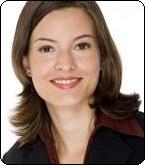 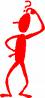 Madame CHOUZE vous remet la fiche technique des chaussures « CONTRE LACE W'S».Trouvez un avantage et une preuve pour chaque caractéristique de ce produit (Annexe 1). Un argument correspond à :Une Caractéristique du produit+Transformé en un Avantage perçu+Accompagné d’une Preuve réelleActivité 2 : Construire un argument adapté au mobile d’achat du client.Vous avez relevé la caractéristique principale de chaque produit (Annexe 2).Complétez les deux colonnes du tableau de l’annexe 2.Aidez-vous de la synthèse pour les mobiles d’achat.SYNTHÈSE L’ARGUMENTATION PRODUIT Pour convaincre, le vendeur va devoir A……………..........  La réussite de l'argumentation repose sur l'É…………......... 1. La présentation du produit Bien présenter un produit c'est donner le choix au client, c'est aussi le guider.  Présenter trop d'articles, c'est perdre le client, il ne sait plus « où il en est ». Il faut donc présenter deux produits, même si l'on devine par avance le choix du client.  2. Structurer un argument: garder le CAP Argumenter, c'est présenter des A…………………. Et non « dérouler » des C……………….. Techniques qui ne représentent pas grand-chose pour le client. L'avantage ne suffit pas, encore faut-il PROUVER ce que l'on avance. Il faut donner une P………………. au client. Donc pour ARGUMENTER : je garde le « CAP » - À partir d'une   C …………………………………… - je construis un A …………………………………… - j'en apporte la   P …………………………………… 3. Différencier un argument ; considérer « SONCAS » Si je recherche la sécurité, inutile de me parler de performances. Si je veux simplement acheter ces chaussures pour me rendre au lycée, inutile de me vanter les vertus du cramponnage bidirectionnel. À chaque client son M………………………… d’achat. Chaque client va déterminer son achat en fonction d'un Mobile « qui incite à agir » : Sympathie :  pour faire ou se faire ………………………….. Orgueil :  ce qui est rare, beau, original.   Nouveauté :  ce qui est innovant, à la M……………………. Confort :  ce qui est pratique, C………………………….. Argent :  ce qui est économique ou a un lien avec l'argent. Sécurité :  fiabilité, R……………………………………...Environnement : en rapport à l’écologie, produit de fabrication a……….Contre Lace W'SNouvelle tendance inspirée du monde de la danse.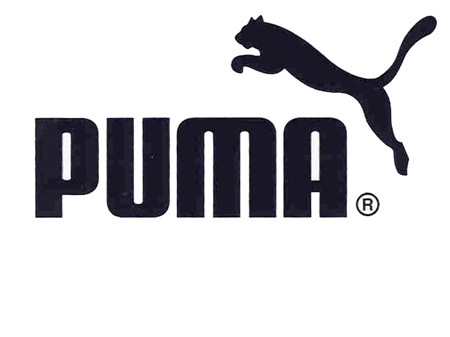 Contre Lace W'SNouvelle tendance inspirée du monde de la danse.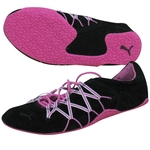 CARACTÉRISTIQUESCARACTÉRISTIQUESAVANTAGESPREUVESPREUVESIntérieurMousse rembourréeExemple : Vous êtes comme dans vos chaussons Exemple : Faire essayer (le toucher). Exemple : Faire essayer (le toucher).ExtérieurCuir soupleSemelleCaoutchouc antidérapantCoutureTriple, renforcéeCaractéristiquesAvantagesMobile d’achatSONCAS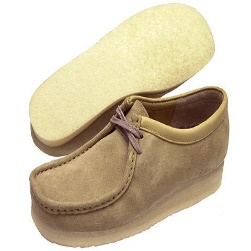 -Doublure intérieure     Épaisse -Amorti des chocsPREUVE : ……………………………….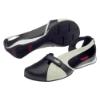 -Apparence inspirée de la   Danse-Tendance actuelle-Grip dernière générationPREUVE : ……………………………….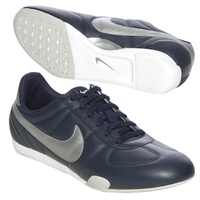 -Semelle haute performance-Antidérapant-Renfort latéral pour le     maintien de la chevillePREUVE : ……………………………….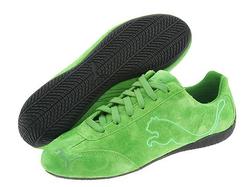 -Entrée de gamme-Bon rapport qualité/prixPREUVE : ……………………………….